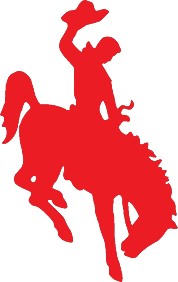 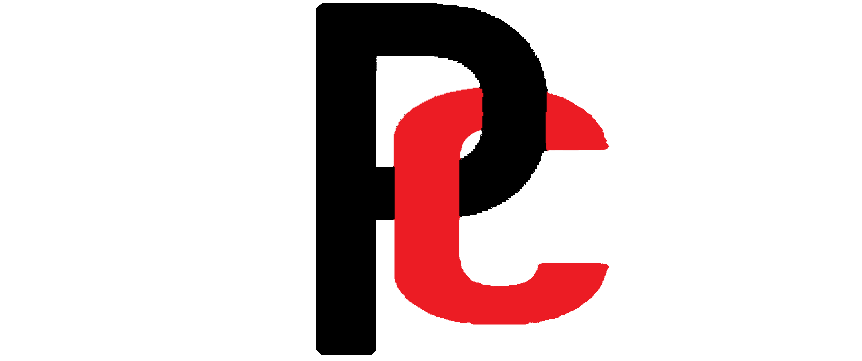 FEBRUARY 27-29THUR-SATPREMONT COLLEGIATE TOURNEYHOMETBAVMARCH3TUESLA VILLAHOME5, 7:30JV, V5-6THUR-SATSKIDMORE-TYNAN TOURNEYAWAYTBAV5-6THUR-SATFALFURRIAS JV TOURNEYAWAYTBAJV9MONFALFURRIAS   HOME11:30JV10TUESBRUNIAWAY5:30V11-13WED-FRIBANQUETE JV TOURNEYAWAYTBAJV13FRIBEN BOLTAWAY3:00V14SATRIVIERAAWAY12, 2:30JV, V17TUESPAN AMERICANHOME4:30JV17TUESSAN PERLITAHOME7:00V20FRIFREERAWAY5, 7:30JV, V24TUESBENAVIDESHOME5, 7:30JV, V27FRILYFORDHOME5, 7:30JV, V30MONFALFURRIASHOME6:00JV 31TUESLASARAHOME7:00VAPRIL3FRILA VILLAAWAY5, 7:30JV, V9THURBRUNIHOME6:00V14TUESBEN BOLTHOME5, 7:30JV, V17FRIRIVIERAHOME5, 7:30JV, V18FRISAN PERLITAAWAY5:00V21TUESFREERHOME5, 7:30JV, V24FRIBENAVIDESAWAY5, 7:30JV, V28TUESPORT  ARANSASHOME 7:00VMAY1FRILASARA AWAY4:30V2SATALUMNIHOMETBAVCOACHES: MARTIN GONZALEZ, OVIDIO AREVALOCOACHES: MARTIN GONZALEZ, OVIDIO AREVALOCOACHES: MARTIN GONZALEZ, OVIDIO AREVALOPRINCIPAL: CLAUDETTE GARCIAATHLETIC DIRECTOR: RUBEN CANTUSUPERINTENDENT: STEVE VANMATREASST. SUP. : DR. KRISTINA GONZALEZ